EXPECT TROUBLEBy JoAnn Smith Ainsworth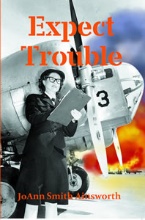 Oak Tree Press, Hanford, CAEXPECT TROUBLE, Copyright 2014, by JoAnn Smith Ainsworth.All rights reserved. Printed in the United States of America. No part of this bookmay be used or reproduced in any manner whatsoever without written permissionexcept in the case of brief quotations used in critical articles and reviews.For information, address Oak Tree Press, 1820 W. Lacey Boulevard, Suite 220,Hanford, CA 93230.Oak Tree Press books may be purchased for educational, business, or salespromotional purposes. Contact Publisher for quantity discounts.First Edition, April 2014ISBN 978‐1‐61009‐074‐2LCCN 2014931892Chapter OnePhiladelphia, PA, 1943U.S. WAVES Lieutenant Olivia “Livvy” Delacourt abhorred beinglate. “And it’s my new superior who is waiting.”Tension pressured the nape of her neck. Armed with one week ofdriver’s training, she gripped the Super Deluxe ‘42 Ford’s steeringwheel like she was doing battle with Old Man Winter himself. Marchhad come in like a lion to a country enveloped in a world war andgave no hint of going out like a lamb. A relentless wind whipped updirty snow from Germantown Avenue’s icy cobblestones to mix withmoist flurries that stuck to the windshield. Ice coated the treebranches and hid on snow-blanketed sidewalks. Clutching the steeringwheel, Livvy sent a prayer heavenward that she’d get this metalbehemoth and herself safely to headquarters.This morning—without warning—the Navy Department jerked herfrom a challenging Cryptology assignment transcribing enemy phoneconversations and reassigned her, of all things, as driver to a navalcommander overseeing the formation of the top secret Joint U.S. andAllied Intelligence Project. Livvy hoped there’d be something“intelligent” about her assignment. She preferred working her brain,not her foot on a pedal.2JoAnn Smith AinsworthClank, clank, clank. The snow chains attacked the metal fenders,making her head ache. She scrunched her eyes and wrinkled herforehead to concentrate. She was looking for an estate with awrought iron gate and a Pennsylvania flagstone fence around its fiveacres of land. There. She guided the heavy ‘42 Ford through theopened gate and onto the unplowed driveway stretching toward thethree-story mansion known as Hamilton House. At one time, herfamily could’ve afforded a place like this—before the Crash of ‘29.No smoke rose from the chimneys. No lights beckoned. Thegrounds under a blanket of snow and ice looked abandoned.What a welcome.Livvy followed the tire ruts made by a single car with a lower bellythat had scraped off the top layer of snow. When the tracks veered offtoward the garages, Livvy stayed on the main drive. She pulled to astop next to broad steps leading to the multi-columned porch of hernew—and impressive—headquarters. She took the car out of gear, setthe brake and turned off the engine.Before pulling on her navy blue wool gloves, Livvy glanced at herwristwatch and her stomach tightened. Fifteen minutes late. She’dget chewed out. Oh, well, there was nothing she could do about that.The expected blast of bitterly cold air hit her when she stepped outinto ankle-deep snow. She leaned into the driven snow to mount thesteps to the front door. From the corner of her eye, she saw that herbobbed, brunette hair—where it escaped from under her cover—hadcurled tightly from the damp. Her glasses and wool overcoat wereacquiring a covering of snow while crossing the driveway. Bedraggled.What a first impression.Inhaling a deep breath, she squared her shoulders and pushed thedoorbell. No sound. She pushed the bell again. Nothing.“I’ll have to get that fixed.”She knocked loudly.The door opened with an alacrity that startled her. The rigidity ofthe uniformed man towering above her made her feel she shouldclick her rubber-booted heels. She tried to see his face, but snowflakesgot in her eyes. She blinked and saluted. “Lieutenant Delacourtreporting for duty, sir.”A disembodied voice growled from the darkened doorway. “You’relate!”Livvy’s jaw dropped. She recognized that voice, one she hadn’t3Expect Troubleheard in almost ten years. The voice belonged to her colossal highschool crush—Barrington Drew, III—Trey to his friends. Sadly, shewasn’t one of them.In all the morning’s haste—saying good-byes, moving her thingsout of her desk in Cryptology and packing her belongings in the barracks—she’d never asked about her new commander. Besides, a warwas on. She was trained to accept without question whomever theNavy threw at her and to do her duty as required. Who would’veguessed the new boss would turn out to be her teenage heart-throb?Her heart pounded with the remembered agony of unrequitedfeelings for the handsome and wealthy senior, youthful daydreamsnot based on reality. It wasn’t as if he’d spare a glance for a plump,impoverished and bespectacled freshman when he was already datingLivvy’s first cousin, the ultra glamorous Gwen.Peeping through snowy lashes, she could see that the thin-as-a-railhigh school playboy had added muscle. An engineering slide ruleand two drafting pencils lodged in his left breast pocket. Wavy blackhair—now cut military style above the ears—framed a wide foreheadand laughing eyes that, in the past, seemed continually amused.Right now they didn’t look amused.“Wait here while I get my overcoat.” He turned abruptly andwalked away.Livvy flushed beet red, humiliated. No inkling of recognition.True, she’d lost some weight since her teen years and a uniformmight act as a disguise, but come on. There should be some glimmerof recognition.She’d barely regained her emotional balance when he reappearedwith a briefcase clutched tightly in his gloved hand. He brushed pasther and out the still-open front door. “Let’s get going or I’ll be late.”He rushed down snow-covered steps, leaving it to his lieutenant toclose and lock the front door. Locking it against what, she didn’tknow. The place looked barren of furnishings.Darn. She’d expected more courtesy from a man of Trey’s socialstanding. Then she gave herself a mental slap. Commonplace courtesiesweren’t part of a wartime society. Courtesy was extended byrank, not gender or social standing. Her duties as a lowly WAVESlieutenant included opening doors for the male officers, not viceversa.She pushed at the bridge of her horn-rimmed glasses to settle4JoAnn Smith Ainsworththem more comfortably on her nose before pulling shut the mansiondoor and listening until the lock clicked into place. When she turnedaround, Trey was climbing into the back of the sedan already layeredby snowflakes. He slammed the door closed before she could makeher way down the slippery steps. She needed to be quicker in the future.Her former heartthrob hadn’t recognize her. While wonderinghow to act, her hand lingered overly long on the car handle afteropening the driver’s side door. She heard, “What are you waiting for,Lieutenant? You’re letting the warm air out.”Good grief. Just like her mother.“We need to get going or I’ll be late for my first assignment.”She could sympathize with that problem.Livvy climbed behind the wheel, thankful the Ford still held theheat generated on the trip to Hamilton House. She turned the key,depressed the clutch, got the car into first gear and inched down thesnowy driveway toward the street. There were no tire tracks for herto follow on the way out.“Where to, sir?”“We’re headed for NAMU.”“Where?”“The Naval Aircraft Modification Unit north of Philadelphia inWarminster. It’s the former Brewster Aircraft Factory.”Livvy had her map out and ready on the front seat. She stoppedthe car at the gate to study the map.“Never mind that.” His tone was curt. “I have my own map. I’llgive directions.”She pursed her lips. How long would he continue to snap at her?She heard him unlock his leather briefcase. In the rearview mirror,she watched as he spread a map across his lap and put a fingeron their position.“Left or right?”“Right. Keep your eyes on the road. I’ll watch for street signs.”She pulled out onto Germantown Avenue and headed back towardJohnson Street in the direction she’d come.Livvy glanced in the rearview mirror. Trey wore a disgruntled expressionas if she were the source of every setback he’d ever experienced.Great. Make her more nervous than she already was, why didn’the?5Expect Trouble“Bear left on Washington Lane.”Livvy made the turn without sliding on the ice. The drivingteacher had harped on driving on snow and ice in her training.“Has anyone told you about your assignment?” His voice was matterof fact, without a jot of friendliness.“No one, sir. I was ordered to pack all my gear early this morningand drive to Germantown. I don’t even know where I’m staying tonight.”“You’ll be quartered at Hamilton House. We both will. “Her new assignment had a bright side. Too bad regulations forbidhanky panky between officers.“We’ll be quartered with two naval intelligence men who’ll policethe grounds. They should be there by the time we get back.”From what little she saw of the property, Livvy decided all the securitymen would have to do was glance out the window now andthen. The unbroken snow would speak loudly that no one was sneakingup. Who’d want to, anyway? The place was almost bare of furnishings.Any secrets were probably locked in that briefcase the commanderwas clutching, not back at Hamilton House.“If I may ask, sir, what are we doing this morning?”“I’m interviewing the civilian manager of a naval aircraft factory.I’m an engineer.”As if she didn’t know.“I’ve been assigned to uncover any plant vulnerability to saboteurs.You’ll take shorthand notes.”“I’ve been assigned as your driver, not a clerk.” Blast it. She mustbreak herself of the habit of speaking before thinking and contradictingher boss on top of it.“You’re assigned as my aide. I need to get a secure facility up andrunning as quickly as possible. Driving is only one part of that.Mostly, the Navy needs your business skills.”Halleluiah. Some “intelligent” work after all. The military wasn’tbeing stupid like she first thought when they stuck her in drivingschool. Driving was an add-on to the whole package. With this opportunity,she might be the first in her Sarah Lawrence Collegegraduating class to set up an office. She smiled. A definite feather inher cap. Losing Cryptology for this project wasn’t a demotion. It wasa promotion.“What about paper and pencil?” Trey asked. “I have extra paper6JoAnn Smith Ainsworthand pencils if you need them.”As if a Sarah Lawrence graduate would get caught without hernotepad and sharpened pencils. “I always carry supplies.”“Good.”At least she got one scrap of praise out of him.“Turn left on Old York Road and follow the Route 611 signs all theway north to Warminster. There are no more turns to worry about.”Much to her relief, he didn’t sound irritated anymore.She settled back in the seat as they travelled their slow and noisyway toward the NAMU facility. When she heard Trey pull a batch ofpapers from his briefcase, she glanced at him in the rearview mirror.“I need to study these drawings.” He put his head down to focus,leaving her to the challenge of getting them to Warminster. She securedher grip on the steering wheel and continued her battles withthe monster-sized car and Old Man Winter.Livvy was still a block away from the NAMU complex when thefirst waves of nausea hit her. A metallic taste flooded her mouth. Insidiousbuzzing—like millions of bees hovering over a clover patch—flooded her head.Oh, no. I don’t need this.A psychic attack was coming on. Her heartbeat increased and herbreath caught in her throat. Her hands sweated, causing the steeringwheel to slip from her grip so that she lightly sideswiped a snowbank.“Watch what you’re doing.” Trey barked the command from thebackseat.Usually, her clairvoyant visions pertained to something going onin her life. Why would driving a naval officer to a meeting start one?Livvy groped in her standard-issue WAVES handbag for a pill boxand swallowed two aspirin tablets without water. She worked upenough spit to take the taste out of her mouth while she clung desperatelyto the steering wheel. She mentally created psychic rosesand flung them to the outer rim of her aura until surrounded head to-toe. This psychic trick, taught to her by her mother, saved hermany a time since her mom’s death. Livvy prayed the protectionslearned as a teenager would work today.Trey spoke as she slowly entered the NAMU gate. “Ignore themain building. They’ll be in the inventory shed around back.”7Expect TroubleLivvy maneuvered the car past a series of buildings until she cameto the back lot and a small brick warehouse she thought considerablylarger than a shed.“Ten minutes to spare.” Trey seemed relieved.When she pulled into an empty parking space, dark and sinisterenergy struck her sharply in the belly. “Oof,” she said before shecould stop herself.“Something wrong, Lieutenant?”“No, sir.”She dragged herself out of the car and around to the passengerside to open the door for the commander. A man in a business suitcame out of the NAMU building and greeted them.“Paul Lesisko, civilian plant manager.”Trey introduced himself and his lieutenant. Nothing dramatichappened when the man shook Livvy’s hand. The manager wasn’t thesource of her upset. Nor did she pick up negative vibrations from themen standing around outside. Something else was going on. Shewished she knew what that something was.Livvy stood by while the men talked and gestured. The buzzing inher head gradually subsided while she held the psychic barriers inplace. Only the slightest ringing in her ears remained. She checkedher thought processes. Unclouded—and just in time, too. The menwere entering the brick building and she needed to take notes of theinspection.Livvy pulled her glasses off and rubbed the bridge of her nose torelieve tension. She pulled a shorthand notebook and pencil from herhandbag and scurried after the commander and Mr. Lesisko. Stoppinga short way from the men, she flipped open the shorthand padto a clean page. She dated it and glided the pencil across the page,leaving behind swirls and lines as shorthand notes of the men’s conversation.“These are overflow parts from the main factory warehouse.” Themanager described the bin tags that marked which inventory wascritical and which was not.Trey asked questions on the age of the building and the variousrenovations. His slide rule was in and out of his pocket several timeswhile he studied the structure and calculated stresses. He asked for aset of blueprints and other engineering data to take with him afterthe inspection tour. The plant manager gave an order to a worker8JoAnn Smith Ainsworthnearby, who left for the main building to develop a set of blueprints.Livvy trailed after the men in the drafty warehouse, shivering asshe wrote notes and barely succeeded in keeping the negative energyat bay. She was more than ready for a trip back to Hamilton House ina warm car by the time Mr. Lesisko told them they were just aboutdone in this building. “There’s only an add-on room in the back tosee.”The closer Livvy got to the bins at the far end of the small warehouse,the more her pores released sweat and her head pounded.Even with protections in place, a full-blown psychic episode was returning.The trauma was more intense than any she’d ever experienced.She clenched her teeth as a brown fog drifted before her eyes.She swayed on her feet.Trey caught her elbow. “Are you all right, Lieutenant?”“Fine, sir.” She gritted her teeth. She wanted to yell she was underattack by evil spirits, but they’d think her crazy. She’d learned overthe years to keep her clairvoyance a secret closely guarded by familyand friends.Mr. Lesisko made a brief comment on the stock stored there andthen said, “We’re finished here anyway.”Livvy stopped taking notes and packed up her notepad. Somethingbad was imminent. She had to get everyone away.“Excuse me, Commander. There is something wrong with me.”She touched her head where the headache was the worst. “I needsome fresh air.”“Would you like the plant nurse to take a look at you?” the plantmanager asked.“I’d be grateful, sir.”Mr. Lesisko ushered them toward an exit door. “This way to theinfirmary.”She followed the men toward the exit.Just then a blast rattled the building. Something crashed againsther head and shoulders and threw her to her knees, causing ripplesof pain and flashes of light before blessedly knocking her out.